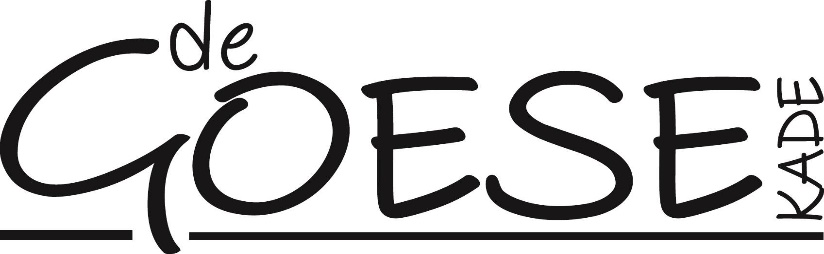 StartersFrench Geay Special oyster nr. 4, vinaigrette & lemon				3.50
Homemade Shrimp croquettes, lemon & mayonnaise			14
	Lobster bisque filled with lobster & Cream					14.50Wontons filled with beetroot & blue cheese				 	13Steak tartare of local beef, pickles & quail egg yolk  				19Salad smoked local eel & hazelnuts		      small/big		     14 / 19.50Main dish
Local Mussels with samphire & garlic						21 Fried North-Sea Sole with lemon & Romanesco					39Halibut fillet with champagne beurre blanc & potato puree	 		24.50
Zeeland tenderloin steak, confit leeks & shimeji mushrooms			29Steak tartare of local beef, pickles & quail egg yolk  				28Vegetarian polenta, seasonal vegetables & corn sauce			19To join your main course:Fresh French fries with homemade mayonnaise				3Are you on a diet or do you have a food allergy?Please tell us! We pay utmost attention to your needs.DessertsDame Blanche “de Goese kade”						 9.50Chef’s dessert									 9.50Cheese by Forianne & Raisin Sourdough						12.50Tarte tatin, pecan & vanilla ice-cream						 8Coffee with chocolates & Homemade sweets					 8Dessert wines Rolf Binder Sweet White Fortified							 6Coteaux de Layon St. Aubin Harmonie 2002					 6Moscatel ‘Micaela’ Bodegas Baron						 6Passito, Baccadoro					 				 6	Ochoa Moscato Frizzante								 6	Tschida Cuvee Moscatel Auslese							 6Van Zellers ‘Tawny’ Porto								 4.50Van Zellers ’10 Years Old’ Tawny Port						 8.50De Zellaer ‘Colheita Tawny’ Porto 1990						12.50Van Zellers ‘Over 40 Years Old’ Tawny Port					17.50